Российская  Федерация муниципальное бюджетное дошкольное образовательное учреждение «Детский сад № 246 комбинированного вида»     __________________________________________________________________________. Красноярск, ул. Воронова, д.23 «А», т- 224-48-13 email – dou_246@mail.ruОГРН 1032402641314  ИНН 2465057980 КПП 246501001Отчет о мероприятиях в муниципальном бюджетном дошкольном образовательном учреждении «Детский сад № 246 комбинированного вида»по противодействию коррупции в первом квартале 2017 года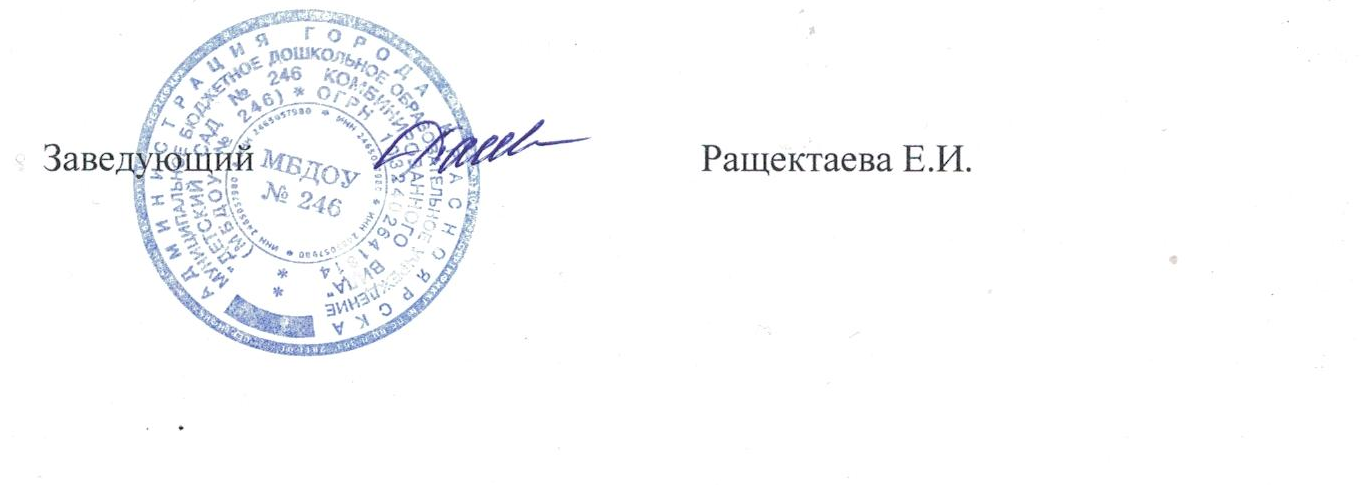 Наименование мероприятияОтметка выполненияНаличие утвержденных планов мероприятий по противодействию коррупции в 2017 году, внесения изменений в их содержание в  2017 году.Имеется. Утвержден приказом № 37 от 20.20.2017Проведение анализа результатов рассмотрения обращений правоохранительных, контрольных и надзорных органов по вопросам нарушения законодательства в области противодействия коррупции и выявленных нарушений в целях своевременного устранения причин и условий, способствующих их совершениюОбращения отсутствуютАнализ публикаций и сообщений в средствах массовой информации и принятие по ним мер по своевременному устранению выявленных нарушенийНарушений за отчетный период не выявлено.Размещение на официальных интернет-сайтах учреждений и в местах приема граждан информации о работе «телефона доверия» администрации города, а также  иных материалов антикоррупционной пропаганды, указанных в письме главного управления образования администрации города от 07.12.2016 № 2750-гуо « О результатах антикоррупционного мониторинга».http://kras-dou.ru/246/index.php?option=com_content&view=article&id=225&Itemid=262 Назначение лиц, ответственных за работу по противодействию коррупцииВыполнено. Приказ № 132 от 29.06.2016Рассмотрение вопросов исполнения законодательства о противодействии коррупции, плана противодействия коррупции за  первый квартал 2017 год на заседаниях коллегиальных органов управления учреждений (наличие повесток заседаний, соответствующих протоколов)Знакомство коллектива с Указом  Губернатора Красноярского края от 07.03.2017 № 52-уг «Об утверждении Порядка разработки проекта программы противодействия коррупции в Красноярском крае» на педагогической планерке. от 23.03.2017г. Подведение итогов выполнения мероприятий, предусмотренных планом противодействия коррупции за первый квартал 2017 год (соответствующие решения, отраженные в протоколах, контроль за их исполнением)Мероприятия по плану исполнены. Отчет представлен на собрании трудового коллектива. Протокол № 8 от 04.04.2017Анализ обращений граждан в ходе их рассмотрения на предмет наличия информации о признаках коррупции в учрежденияхОбращения отсутствуютОбеспечение своевременности, полноты и качества принимаемых мер по представлениям прокурора об устранении нарушений законодательства за первый квартал 2017 года учреждениями, которым вносились акты прокурорского реагированияНарушения отсутствуютОбеспечение своевременности, полноты и качества принимаемых мер по протестам и требованиям прокурора за первый квартал 2017 год учреждениями, которым вносились акты прокурорского реагированияТребования, протесты отсутствуютПроведение служебных проверок в связи с поступившими обращениями граждан и организаций, содержащими информацию о признаках коррупции в учреждениях учреждениями, к которым поступали указанные обращения за первый квартал 2017 годаПроверки не проводилисьОбеспечение утверждения и поддержание в актуальном состоянии регламентов предоставления муниципальных услуг, оказываемых учреждениямиИмеетсяПриказ № 88Утвержден 06.05.2016Наличие кодекса этики и служебного поведения работников в учрежденияхИмеется. Утвержден 08.09.2014Наличие локальных нормативных актов по вопросам предотвращения и урегулирование конфликта интересов в учрежденияхПоложение о комиссии по урегулированию споров между участниками образовательных отношений. Утверждено 31.08.15Положение по трудовым спорам. Утверждено 25.08.14Недопущение составления неофициальной отчетности и использования поддельных документов в первом квартале 2017 годаУстановленные факты составления неофициальной отчетности и использования поддельных документов отсутствуют16.Внедрение разработанных коррупционных карт рабочего места руководителей учреждений и размещение их на официальных интернет-сайтах, в местах приема гражданhttp://kras-dou.ru/246/index.php?option=com_content&view=article&id=225&Itemid=262